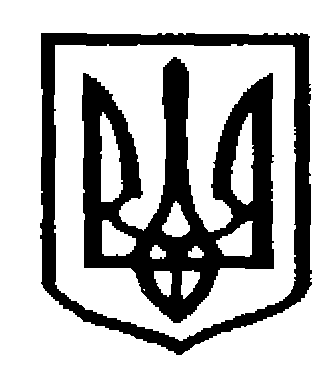 У К Р А Ї Н АЧернівецька міська радаУ П Р А В Л I Н Н Я   О С В I Т Ивул. Героїв Майдану, .Чернівці, 58029 тел./факс (0372) 53-30-87,  E-mail: osvitacv@gmail.com. Код ЄДРПОУ №02147345Про замовлення енциклопедійАвторський колектив, який складається з учених Національної академії педагогічних наук України та представників закладів освіти, завершив роботу над оновленням книги «Енциклопедія освіти». Це буде друге видання, значно змінене та доповнене. Перше видання вийшло друком ще у 2008 році. Робота тривала майже два роки і весь цей час зміст другого видання Енциклопедії оновлювався відповідно до тих змін, які відбувалися в освіті.Враховуючи відсутність державного фінансування, авторський колектив звертається з проханням замовити це видання, яке стане у нагоді колективу закладу освіти та буде із зацікавленістю сприйняте педагогічною громадськістю.За більш детальнішою інформацію просимо звертатися до контактної особи ─ Полішко  Тетяни Степанівни 0954913491, sales@yurincom.kiev.ua.Начальник управління освіти  Чернівецької міської ради                                                 Ірина ТКАЧУКІрина Застанкевич, 53-30-8709.12.2021  № 01-31/3114Керівникам закладів освіти Чернівецької територіальної громади